Тема занятия: Ферзь и ладья против короля.Цели:Обучающие:Повторить и закрепить знания детей об изученных шахматных фигурах, движении фигур (конь, ладья, слон, ферзь). Закрепить знание хода пешки, взятие, превращение пешки, взятие на проходе.Развивающие:Учить обобщать, сравнивать, предвидеть результаты своей деятельности.Развивать умение работать в парах.Воспитательные:Вырабатывать выдержку, настойчивость, уверенность в своих силах, спокойствие. Воспитывать любовь и уважение к игре, уважение друг к другу.I. Сообщение темы и целей урока.- Сегодня мы снова отправляемся в путешествие по стране, догадайтесь какой:Зовётся мудрою страной двухцветная страна,Ведётся в ней упорный бой, двухцветная война.Там обе армии смелы, борьбой увлечены.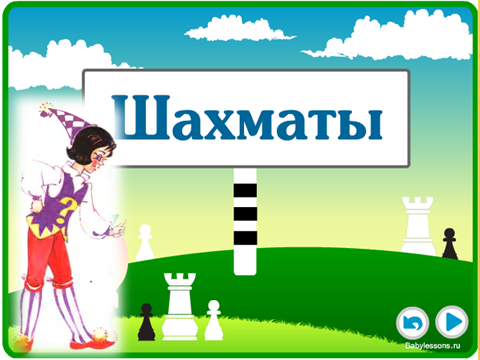 В одной из них бойцы белы, в другой бойцы черны.Но разве цвет всего важней?Выигрывает бойТот, кто решительней, умней -Вот там закон, какой!- Какая же страна нас ждет? (шахматная страна) Нас встречает Загадай.
II. Повторение пройденного.- Сколько жителей живет в шахматной стране? (32)- Неужели нам придется обойти все 32 дома? 1. Ладья.- Отгадайте, какая фигура ходит по шахматной доске такими путями? (ладья)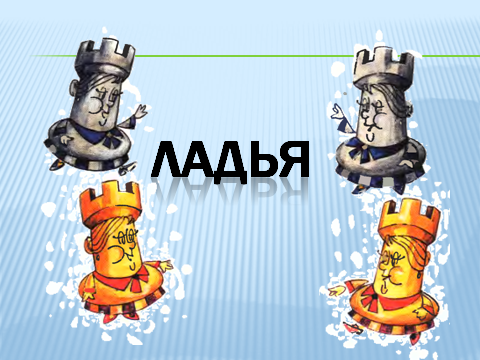 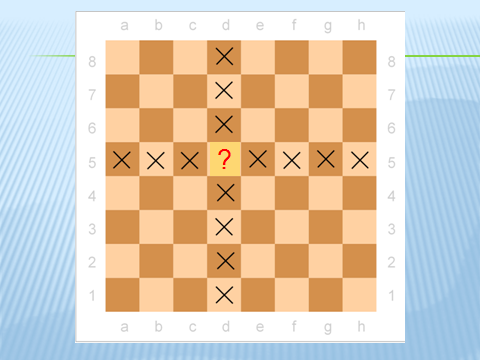 - На каком поле может находиться черная ладья в начале игры?А) a1 В) h8 Г) c8 Д) d5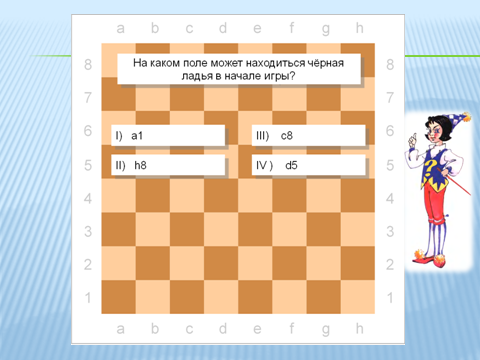 2. Слон.-Какая фигура передвигается по шахматной доске следующими дорожками? 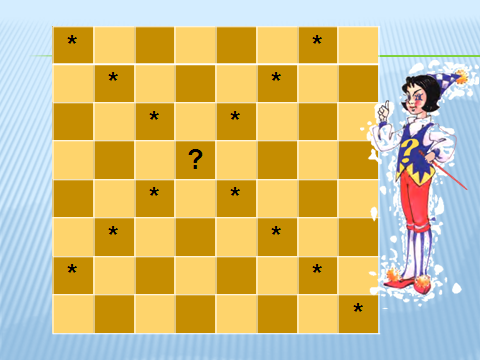 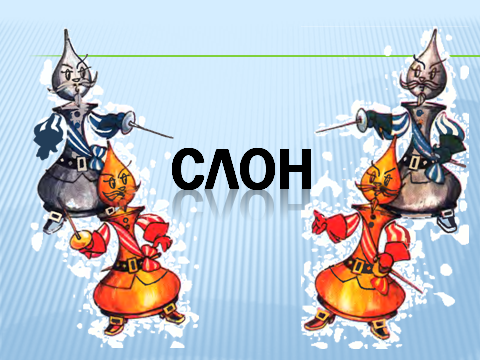 - На каком поле может находиться белый слон в начале игры? (f1)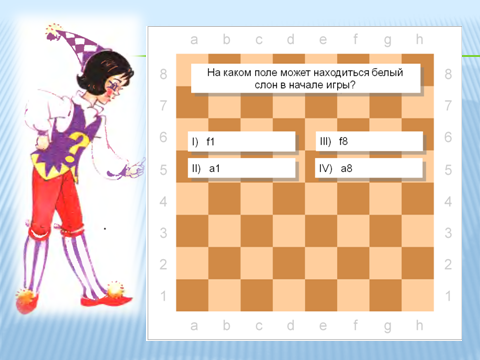 3. Ферзь.- Какая фигура является таким виртуозом, совершая такие разные ходы? 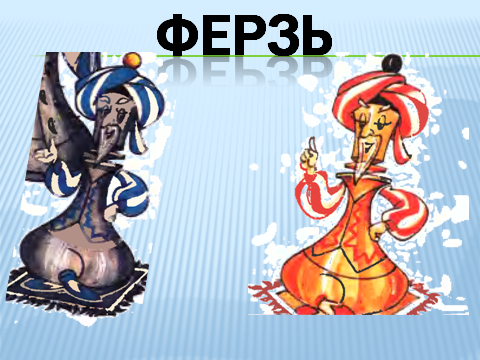 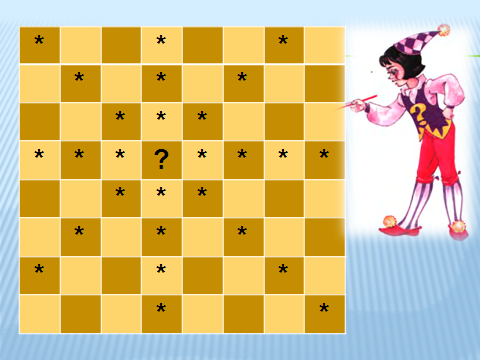 - Сколько ферзей в начале игры? 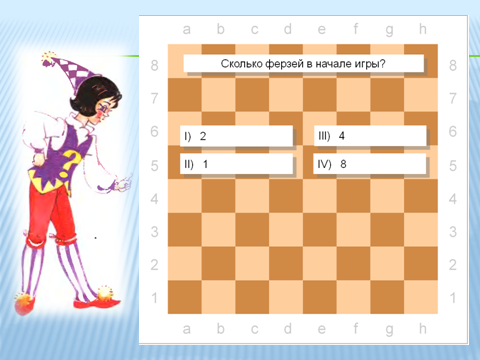 - На каком поле может находится белый ферзь в начале игры? (d1)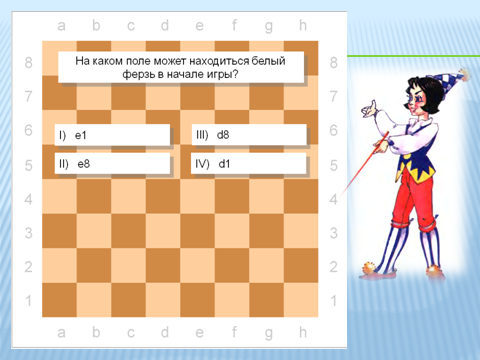 4. Конь.- Ход какой фигуры напоминает одну из букв? 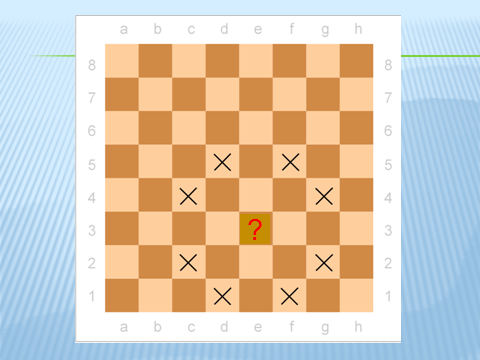 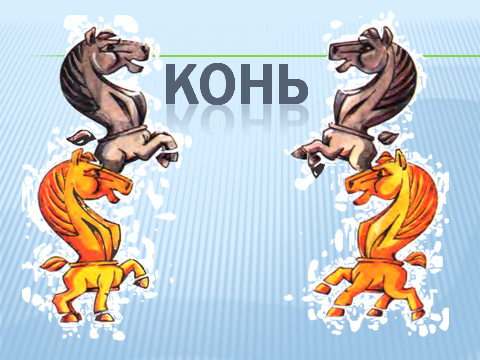 - Конь стоит на поле а6. На какое поле он может перебраться? (с5)5. Пешка.- Послушайте стихотворение и отгадайте, какими словами оканчиваются стихотворные строчки из сказки Е.Ильина «Приключения пешки»?И можешь ты узнать сейчас,Листай листы, не мешкай!Что приключилось как-то разС отважной белой ….Когда друзья стеной стоят,Попробуй Пешку съешь-ка!Плечо к плечу сомкнул отряд,И браво смотрит …..- Почему про пешку говорят, как про отряд? - На какой горизонтали стоят пешки в начальном положении? (2 и 7)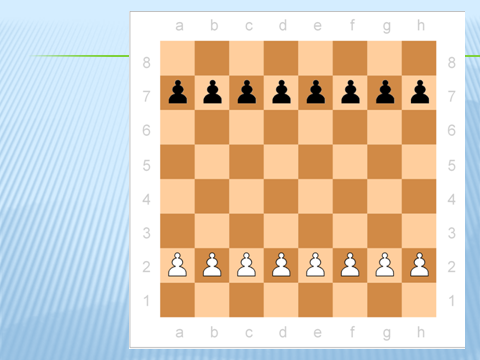 - Чем отличается ход пешки от всех остальных фигур? (- А чем еще очень интересным отличается пешка от остальных фигур? III. Дидактические задания.Атака неприятельской фигуры.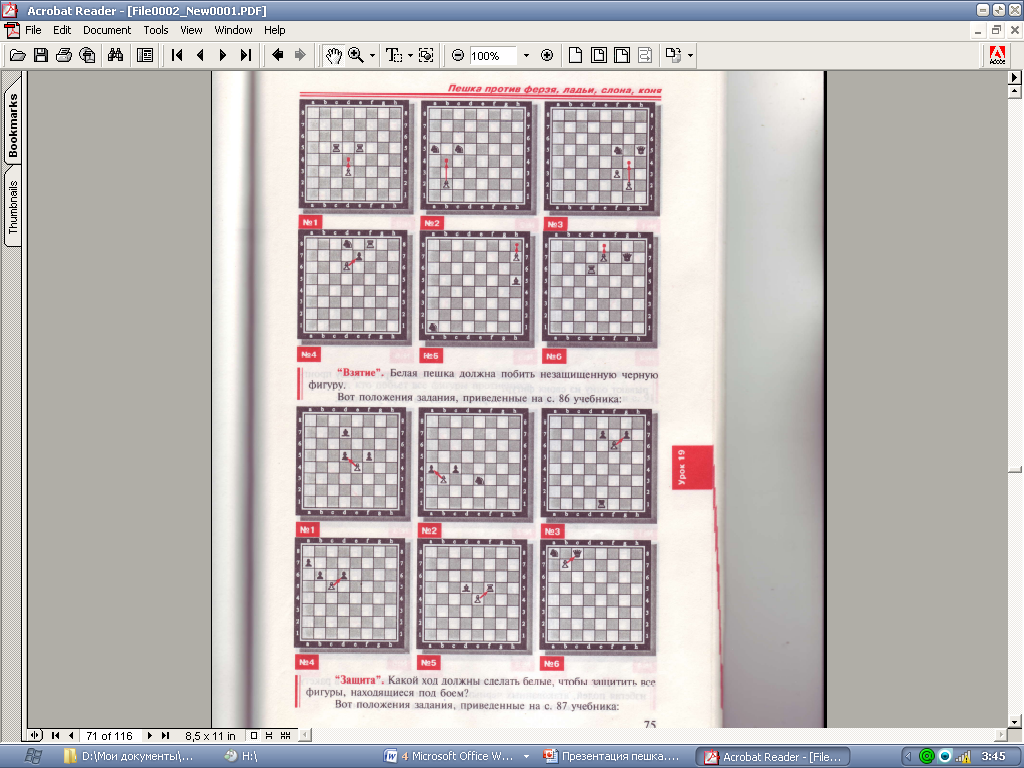 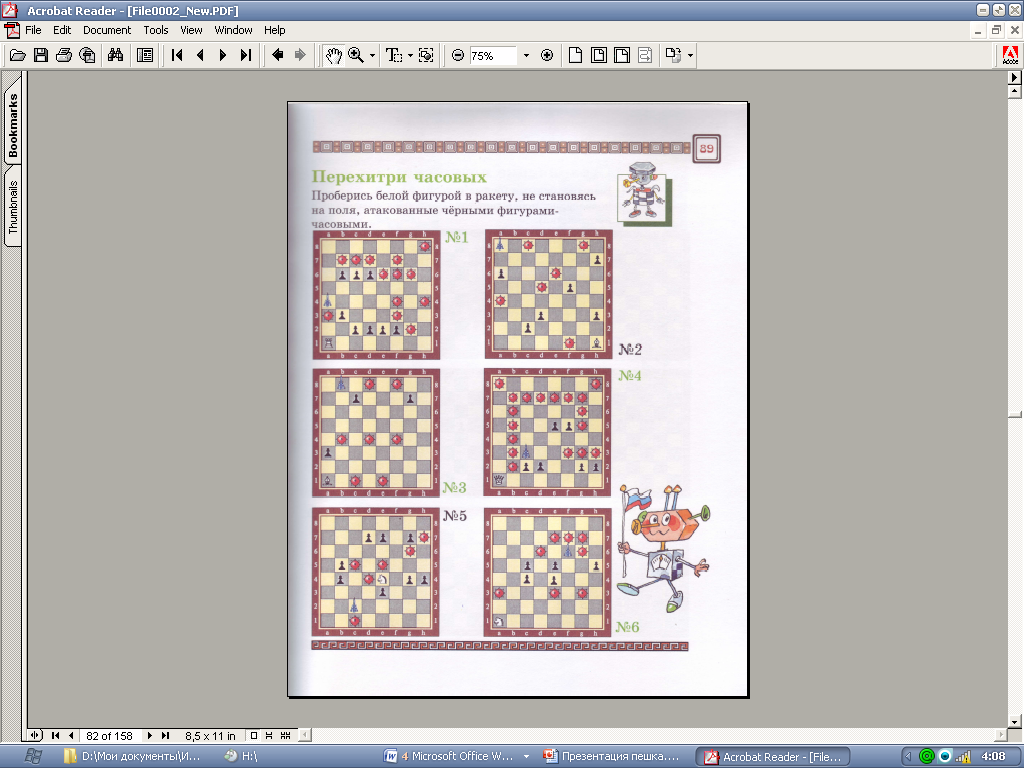 
IV. Итог урока.